İşletmede Mesleki Eğitim alan öğrencilerin; işletmede/kurumda ISUBÜ Eğitim-Öğretim ve Sınav Yönetmeliğinin 15. ve 20. Maddeleri gereği İşletmede Mesleki Eğitimi’ne devam etme zorunluluğu vardır. Ancak; sınav, hastalık, ailevi vb. sebeplerden dolayı izin almasını gerektiren bir mazereti varsa, Eğitici Personel ’den alacağı izin ile bu formu doldurup imzalatarak dosyasına eklemelidir.                                                      T.C.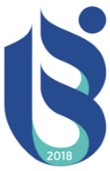            ISPARTA UYGULAMALI BİLİMLER ÜNİVERSİTESİ       ………………….…………………………………………………………… MESLEK YÜKSEKOKULU                                                 İŞLETMEDE MESLEKİ EĞİTİM İZİN FORMU                                                      T.C.           ISPARTA UYGULAMALI BİLİMLER ÜNİVERSİTESİ       ………………….…………………………………………………………… MESLEK YÜKSEKOKULU                                                 İŞLETMEDE MESLEKİ EĞİTİM İZİN FORMU                                                      T.C.           ISPARTA UYGULAMALI BİLİMLER ÜNİVERSİTESİ       ………………….…………………………………………………………… MESLEK YÜKSEKOKULU                                                 İŞLETMEDE MESLEKİ EĞİTİM İZİN FORMU                                                      T.C.           ISPARTA UYGULAMALI BİLİMLER ÜNİVERSİTESİ       ………………….…………………………………………………………… MESLEK YÜKSEKOKULU                                                 İŞLETMEDE MESLEKİ EĞİTİM İZİN FORMUÖĞRENCİNİN ADI SOYADI  ALDIĞI İZİN GÜN SAYISI  İZİNLİ OLDUĞU TARİH…/…/ 20… - …/…/20…    İZİN ALMA MAZERETİ    DGS / KPSS / AÖF vb. sınavlar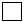   Hastalık ve sağlık problemleri  Ailevi sebepler  Diğer Mazeretler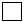 Açıklama   İZİNDE OLACAĞI ADRESYukarıda belirtilen nedene bağlı olarak .…… gün izinli sayılmam hususunda olurlarınızı arz ederim.Yukarıdaki adı ve soyadı belirtilen öğrenci mazereti sebebiyle, belirtilen tarihlerde bilgim dâhilinde mazeret izni almıştır.ÖĞRENCİEĞİTİCİ PERSONELAdı Soyadı İmzaOnay (İmza & Kaşe)…./…./20……./…./20…